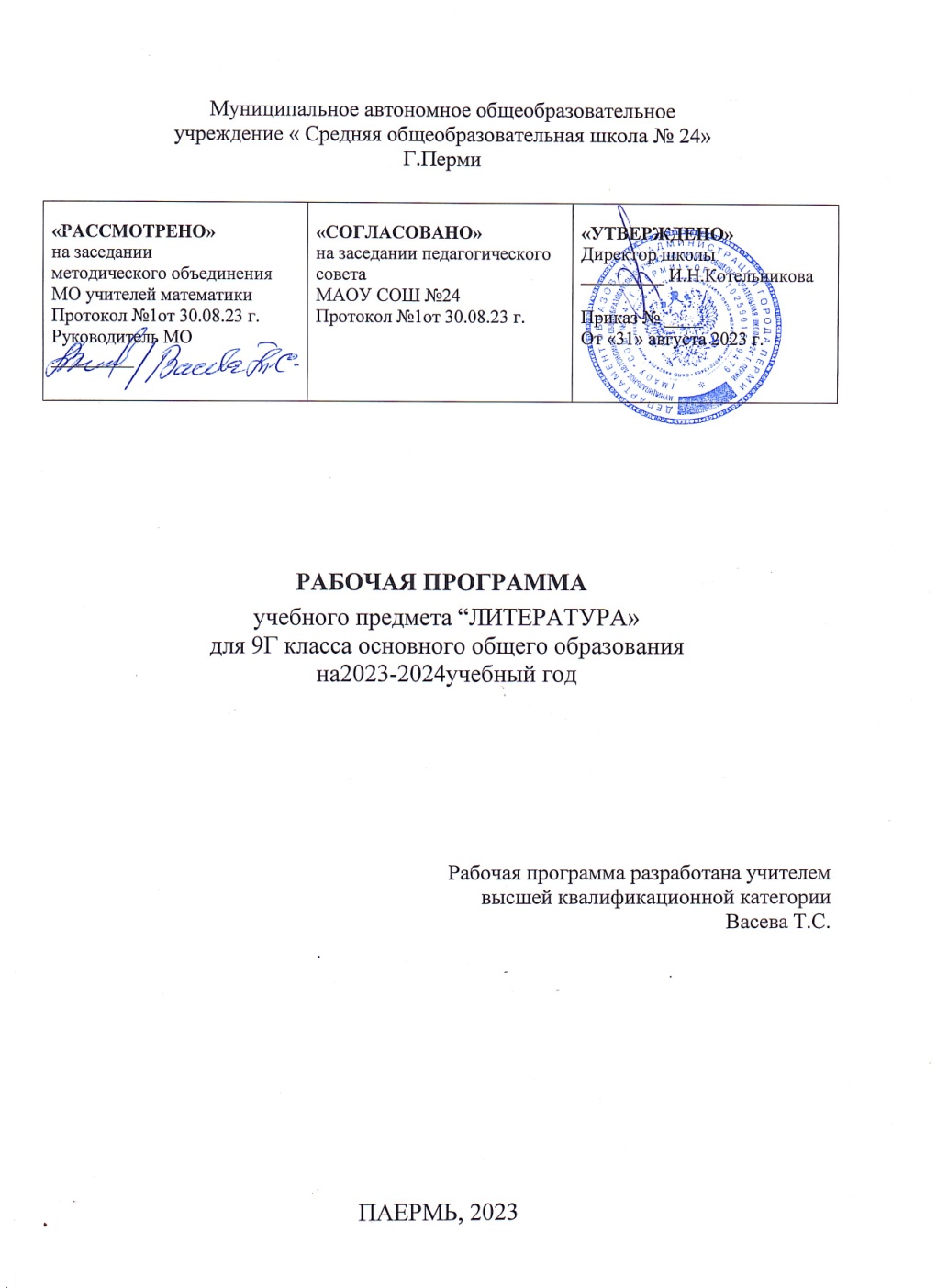 ПОЯСНИТЕЛЬНАЯ ЗАПИСКАФедеральная рабочая программа учебного предмета «Литера- тура» разработана с целью оказания методической помощи учи- телю литературы в создании рабочей программы по учебному предмету, ориентированной на современные тенденции в школьном образовании и активные методики обучения Федеральная рабочая программа учебного предмета «Литера- тура» позволит учителю реализовать в процессе преподавания литературы современные подходы к формированию личност- ных, метапредметных и предметных результатов обучения, сформулированных во ФГОС ООО; определить обязательную (инвариантную) часть содержания учебного курса по литерату- ре; определить и структурировать планируемые результаты обу- чения и содержание учебного предмета «Литература» по годам обучения в соответствии с ФГОС ООО, Федеральной програм- мой воспитания Личностные и метапредметные результаты в рабочей про- грамме представлены с учётом особенностей преподавания учебного предмета «Литература» на уровне основного общего образования, планируемые предметные результаты распределе- ны по годам обучения ОБЩАЯ ХАРАКТЕРИСТИКА УЧЕБНОГО ПРЕДМЕТА «ЛИТЕРАТУРА»Учебный предмет «Литература» в наибольшей степени спо- собствует формированию духовного облика и нравственных ориентиров молодого поколения, так как занимает ведущее ме- сто в эмоциональном, интеллектуальном и эстетическом разви- тии обучающихся, в становлении основ их миропонимания и национального самосознания Особенности литературы как школьного предмета связаны с тем, что литературные произве-дения являются феноменом культуры: в них заключено эстети- ческое освоение мира, а богатство и многообразие человеческо- го бытия выражено в художественных образах, которые содер- жат в себе потенциал воздействия на читателей и приобщают их к нравственно-эстетическим  ценностям,  как  национальным, так и общечеловеческим Основу содержания литературного образования составляют чтение и изучение выдающихся художественных произведений русской и мировой литературы, что способствует постижению таких нравственных категорий, как добро, справедливость, честь, патриотизм, гуманизм, дом, семья  Целостное восприя- тие и  понимание  художественного  произведения,  его  анализ и интерпретация возможны лишь при соответствующей эмоцио- нально-эстетической реакции читателя, которая зависит от воз- растных особенностей школьников, их психического и литера- турного развития, жизненного и читательского опыта Полноценное литературное образование на уровне основного общего образования невозможно без учёта преемственности с курсом литературного чтения на уровне начального общего об- разования, межпредметных связей с курсом русского языка, истории и предметов художественного цикла, что способствует развитию речи, историзма мышления, художественного вкуса, формированию эстетического отношения к окружающему миру и его воплощению в творческих работах различных жанров В рабочей программе учтены все этапы российского истори- ко-литературного процесса (от фольклора до новейшей русской литературы) и представлены разделы, касающиеся литератур народов России и зарубежной литературы Основные виды деятельности обучающихся перечислены при изучении каждой монографической или обзорной темы и на- правлены на достижение планируемых результатов обучения ЦЕЛИ ИЗУЧЕНИЯ ПРЕДМЕТА «ЛИТЕРАТУРА»Цели изучения учебного предмета «Литература» на уровне основного общего образования состоят в формировании у обуча- ющихся потребности в качественном чтении, культуры чита- тельского восприятия, понимания литературных текстов и соз- дания собственных устных и письменных высказываний; в раз- витии чувства причастности к отечественной культуре и уважения к другим культурам, аксиологической сферы лично- сти на основе высоких духовно-нравственных идеалов, вопло- щённых в отечественной и зарубежной литературе  Достижение	5указанных целей возможно при решении учебных задач, кото- рые постепенно усложняются от 5 к 9 классу Задачи, связанные с пониманием литературы как одной из основных национально-культурных ценностей народа, как осо- бого способа познания жизни, с обеспечением культурной само- идентификации, осознанием коммуникативно-эстетических возможностей родного языка на основе изучения выдающихся произведений отечественной культуры, культуры своего наро- да, мировой культуры, состоят в приобщении школьников к на- следию отечественной и зарубежной классической литературы и лучшим образцам современной литературы; воспитании ува- жения к отечественной классике как высочайшему достиже- нию национальной культуры, способствующей воспитанию па- триотизма, формированию национально-культурной идентич- ности и способности к диалогу культур; освоению духовного опыта человечества, национальных и общечеловеческих куль- турных традиций и ценностей; формированию гуманистическо- го мировоззрения Задачи, связанные с осознанием значимости чтения и изуче- ния  литературы   для   дальнейшего   развития   обучающихся, с формированием их потребности в систематическом  чтении как средстве познания мира и себя в этом мире, с гармонизаци- ей отношений человека и общества, ориентированы на воспита- ние и развитие мотивации к чтению художественных произведе- ний как изучаемых на уроках, так и прочитанных самостоятель- но, что способствует накоплению позитивного опыта освоения литературных произведений, в том числе в процессе участия в различных мероприятиях, посвящённых литературе, чтению, книжной культуре Задачи, связанные с воспитанием квалифицированного чита- теля, обладающего эстетическим вкусом, с формированием умений  воспринимать,  анализировать,  критически  оценивать и интерпретировать прочитанное, направлены на формирова- ние у школьников системы знаний о литературе как искусстве слова, в том числе основных теоретико- и историко-литератур- ных знаний, необходимых для понимания, анализа и интерпре- тации художественных  произведений,  умения  воспринимать их в историко-культурном контексте, сопоставлять с произведе- ниями других видов искусства; развитие читательских умений, творческих способностей, эстетического вкуса Эти задачи на- правлены на развитие умения выявлять проблематику произве-дений и их художественные особенности, комментировать ав- торскую позицию и выражать собственное отношение к прочи- танному; воспринимать тексты художественных произведений в единстве формы и содержания, реализуя возможность их не- однозначного толкования в рамках достоверных интерпрета- ций; сопоставлять и сравнивать художественные произведения, их фрагменты, образы и проблемы как между собой, так и с про- изведениями   других   искусств;   формировать   представления о специфике литературы в ряду других искусств и об истори- ко-литературном процессе; развивать умения поиска необходи- мой информации с использованием различных источников, владеть навыками их критической оценки Задачи, связанные с осознанием обучающимися коммуника- тивно-эстетических возможностей языка на основе изучения выдающихся произведений отечественной культуры, культуры своего народа, мировой культуры, направлены на совершен- ствование речи школьников на примере высоких образцов ху- дожественной литературы и умений создавать разные виды уст- ных и письменных высказываний, редактировать их, а также выразительно читать произведения, в том числе наизусть, вла- деть различными видами пересказа, участвовать в учебном диа- логе, адекватно воспринимая чужую точку зрения и аргументи- рованно отстаивая свою МЕСТО УЧЕБНОГО ПРЕДМЕТА «ЛИТЕРАТУРА» В УЧЕБНОМ ПЛАНЕУчебный предмет «Литература» входит в предметную область«Русский язык и литература» и является обязательным для из- учения Учебный предмет «Литература» преемственен по отно- шению к предмету «Литературное чтение» В 5, 6, 9 классах на изучение предмета отводится 3 часа в не- делю, в 7 и 8 классах — 2 часа в неделю Суммарно изучение ли- тературы на уровне основного общего образования по програм- мам основного общего образования рассчитано на 442 часа в со- ответствии со всеми вариантами учебных планов 	СОДЕРЖАНИЕ УЧЕБНОГО ПРЕДМЕТА «ЛИТЕРАТУРА»9 КЛАССДревнерусская литература«Слово о полку Игореве» Литература XVIII векаМ. В. Ломоносов. «Ода на день восшествия на Всероссийский престол Ея Величества Государыни Императрицы Елисаветы Петровны 1747 года» и другие стихотворения (по выбору) Г. Р. Державин. Стихотворения (два по выбору) Например,«Властителям и судиям», «Памятник» и др Н. М. Карамзин. Повесть «Бедная Лиза» Литература первой половины XIX векаВ. А. Жуковский. Баллады, элегии (одна-две по выбору) На- пример, «Светлана», «Невыразимое», «Море» и др А. С. Грибоедов. Комедия «Горе от ума» Поэзия пушкинской эпохи. К. Н. Батюшков, А. А. Дельвиг, Н. М. Языков, Е. А. Баратынский (не менее трёх стихотворе- ний по выбору) А. С. Пушкин. Стихотворения Например, «Бесы», «Брожу ли я вдоль улиц шумных…», «…Вновь я посетил…», «Из Пинде- монти», «К морю», «К***» («Я помню чудное мгновенье…»),«Мадонна», «Осень» (отрывок), «Отцы-пустынники и жёны не- порочны…», «Пора, мой друг, пора! Покоя сердце просит…»,16	Федеральная рабочая программа«Поэт», «Пророк», «Свободы сеятель пустынный…», «Элегия» («Безумных лет угасшее веселье…»), «Я вас любил: любовь ещё, быть может…», «Я памятник себе воздвиг нерукотворный…» и др Поэма «Медный всадник» Роман в стихах «Евгений Оне- гин» М. Ю. Лермонтов. Стихотворения Например, «Выхожу один я на дорогу…», «Дума», «И скучно и грустно», «Как часто, пёстрою толпою окружён…», «Молитва» («Я,  Матерь  Божия, ныне с молитвою…»), «Нет, не тебя так пылко я люблю…», «Нет, я не Байрон, я другой…», «Поэт» («Отделкой золотой блистает мой кинжал…»), «Пророк», «Родина»,  «Смерть  Поэта»,  «Сон» («В полдневный жар в долине Дагестана…»), «Я жить хочу, хочу печали…» и др Роман «Герой нашего времени» Н. В. Гоголь. Поэма «Мёртвые души» Отечественная проза первой половины XIX века (одно произведение по выбору) Например, произведения: «Лафер- товская маковница» Антония Погорельского, «Часы и зерка- ло» А. А. Бестужева-Марлинского, «Кто виноват?» (главы по выбору) А. И. Герцена и др Зарубежная литератураДанте. «Божественная комедия» (не менее двух фрагмен- тов по выбору) У. Шекспир. Трагедия «Гамлет» (фрагменты по выбору) И.-В. Гёте. Трагедия «Фауст» (не менее двух фрагментов по выбору) Дж. Г. Байрон. Стихотворения (одно по выбору)  Напри- мер, «Душа моя мрачна. Скорей, певец, скорей!..», «Прощание Наполеона» и др. Поэма  «Паломничество  Чайльд-Гарольда» (не менее одного фрагмента по выбору) Зарубежная проза первой половины XIX века (одно произведение по выбору) Например, произведения Э. Т. А. Гоф- мана, В. Гюго, В. Скотта и др.ПЛАНИРУЕМЫЕ РЕЗУЛЬТАТЫОСВОЕНИЯ УЧЕБНОГО ПРЕДМЕТА «ЛИТЕРАТУРА» НА УРОВНЕ ОСНОВНОГО ОБЩЕГО ОБРАЗОВАНИЯИзучение литературы на уровне основного общего образова- ния направлено на достижение обучающимися следующих личностных, метапредметных и предметных результатов осво- ения учебного предмета Личностные результатыЛичностные результаты освоения рабочей программы по ли- тературе для основного общего образования достигаются в единстве учебной и воспитательной деятельности в соответ- ствии с традиционными российскими социокультурными и ду- ховно-нравственными ценностями, отражёнными в произведе- ниях русской  литературы,  принятыми  в  обществе  правилами и нормами поведения и способствуют процессам самопознания, самовоспитания и саморазвития, формирования внутренней позиции личности Личностные результаты освоения рабочей программы по ли- тературе для основного общего образования должны отражать готовность обучающихся руководствоваться системой позитив- ных ценностных ориентаций и расширение опыта деятельности на её основе и в процессе реализации основных направлений воспитательной деятельности, в том числе в части:Гражданского воспитания:готовность к выполнению обязанностей гражданина и реали- зации его прав, уважение прав, свобод и законных интересов других людей; активное участие в жизни семьи, образовательной организации, местного сообщества, родного края, страны, в том числе в сопоставлении с ситуациями, отражёнными в литератур- ных произведениях; неприятие любых форм экстремизма, дис- криминации; понимание роли различных социальных институ- тов в жизни человека; представление об основных правах, свобо- дах и обязанностях гражданина, о социальных нормах и правилах межличностных отношений в поликультурном и многоконфес- сиональном обществе, в том числе с опорой на примеры из лите- ратуры; представление о способах противодействия коррупции; готовность к разнообразной совместной деятельности, стремле- ние к взаимопониманию и взаимопомощи, в том числе с опорой на примеры из литературы; активное участие в школьном само-управлении; готовность к участию в гуманитарной деятельно- сти (волонтёрство; помощь людям, нуждающимся в ней) Патриотического воспитания:осознание российской гражданской идентичности в поли- культурном и многоконфессиональном обществе, проявление интереса к познанию родного языка, истории, культуры Рос- сийской Федерации, своего края, народов России в контексте изучения произведений  русской  и  зарубежной  литературы, а также литератур народов РФ; ценностное отношение к дости- жениям своей Родины — России, к науке, искусству, спорту, технологиям, боевым подвигам и трудовым достижениям наро- да, в том числе отражённым в художественных произведениях; уважение к символам России, государственным праздникам, историческому и природному наследию и памятникам, тради- циям разных народов, проживающих в родной стране, внима- ние на их воплощение в литературе Духовно-нравственного воспитания:ориентация на моральные ценности и нормы в ситуациях нравственного выбора с оценкой поведения и поступков персо- нажей литературных произведений; готовность оценивать своё поведение и поступки, а также поведение и поступки других лю- дей с позиции нравственных и правовых норм с учётом осо- знания последствий поступков; активное неприятие асоциаль- ных поступков, свобода и ответственность личности в условиях индивидуального и общественного пространства Эстетического воспитания:восприимчивость  к   разным   видам   искусства,   традициям и творчеству своего и других народов, понимание эмоциональ- ного воздействия искусства, в том числе изучаемых литератур- ных произведений; осознание важности художественной лите- ратуры и культуры как средства коммуникации и самовыраже- ния; понимание ценности отечественного и мирового искусства, роли этнических культурных традиций и народного творчества; стремление к самовыражению в разных видах искусства Физического воспитания, формирования культуры здоровья и эмоционального благополучия:осознание ценности жизни с опорой на собственный жизнен- ный и читательский опыт; ответственное отношение к своемуздоровью и установка на здоровый образ жизни (здоровое пита- ние, соблюдение гигиенических правил, сбалансированный ре- жим занятий и отдыха, регулярная физическая активность); осознание последствий и неприятие вредных привычек (упо- требление алкоголя, наркотиков, курение) и иных форм вреда для физического и психического здоровья, соблюдение правил безопасности, в том числе навыки безопасного поведения в ин- тернет-среде в процессе школьного литературного образования; способность адаптироваться к стрессовым ситуациям и меняю- щимся социальным, информационным и природным условиям, в том числе осмысляя собственный опыт и выстраивая дальней- шие цели;умение принимать себя и других, не осуждая;умение осознавать эмоциональное состояние себя и других, опираясь на примеры из литературных произведений; умение управлять собственным эмоциональным состоянием;сформированность навыка рефлексии, признание своего пра- ва на ошибку и такого же права другого человека с оценкой по- ступков литературных героев Трудового воспитания:установка на активное участие в решении практических за- дач (в рамках семьи, школы, города, края) технологической и социальной направленности, способность инициировать, пла- нировать и самостоятельно выполнять такого рода деятель- ность; интерес к практическому изучению профессий и труда различного рода, в том числе на основе применения изучаемого предметного знания и знакомства  с  деятельностью  героев на страницах литературных произведений; осознание важности обучения на протяжении всей жизни для успешной профессио- нальной деятельности и развитие необходимых умений для это- го; готовность адаптироваться в профессиональной среде; ува- жение к труду и результатам трудовой деятельности, в том чис- ле при изучении произведений русского фольклора и литературы; осознанный выбор и построение индивидуальной траектории образования и жизненных планов с учётом личных и общественных интересов и потребностей Экологического воспитания:ориентация на применение знаний из социальных и есте- ственных наук для решения задач в области окружающей сре- ды, планирования поступков и оценки их возможных послед-ствий для окружающей среды; повышение уровня экологиче- ской культуры, осознание глобального характера экологических проблем и путей их решения; активное неприятие действий, приносящих вред окружающей среде, в том числе сформиро- ванное при знакомстве с литературными произведениями, под- нимающими экологические проблемы; осознание своей роли как гражданина и потребителя в условиях взаимосвязи природ- ной, технологической и социальной сред; готовность к участию в практической деятельности экологической направленности Ценности научного познания:ориентация в деятельности на современную систему научных представлений об основных закономерностях развития челове- ка, природы и общества, о взаимосвязях человека с природной и социальной средой с опорой на изученные и самостоятельно прочитанные литературные произведения; овладение языковой и читательской культурой как средством познания мира; овла- дение  основными  навыками  исследовательской  деятельности с учётом специфики школьного литературного образования; установка на осмысление опыта, наблюдений, поступков и стремление совершенствовать пути достижения индивидуаль- ного и коллективного благополучия Личностные результаты, обеспечивающие адаптацию обуча- ющегося к изменяющимся условиям социальной и природной среды:освоение обучающимися социального опыта, основных соци- альных ролей, соответствующих ведущей деятельности возрас- та, норм и правил общественного поведения, форм социальной жизни в группах и сообществах, включая семью, группы, сфор- мированные по профессиональной деятельности, а также в рам- ках социального взаимодействия с людьми из другой культур- ной среды; изучение и оценка социальных ролей персонажей литературных произведений;потребность во взаимодействии в условиях неопределённо- сти, открытость опыту и знаниям других; в действии в услови- ях неопределенности, повышение уровня своей компетентности через практическую деятельность, в том числе умение учиться у других людей, осознавать в совместной деятельности новые знания, навыки и компетенции из опыта других; в выявлении и связывании образов, необходимость в формировании новых умений, в том числе формулировать идеи, понятия, гипотезы об объектах и явлениях, в том числе ранее неизвестных, осозна-вать дефициты собственных знаний и компетентностей, плани- ровать своё развитие; умение оперировать основными понятия- ми, терминами и представлениями в области концепции устой- чивого развития; анализировать и выявлять взаимосвязи природы, общества и экономики; оценивать свои действия с учё- том влияния на окружающую среду, достижения целей и пре- одоления вызовов, возможных глобальных последствий;способность осознавать стрессовую ситуацию, оценивать про- исходящие изменения и их последствия, опираясь на жизнен- ный и читательский опыт; воспринимать стрессовую ситуацию как вызов, требующий контрмер; оценивать ситуацию стресса, корректировать принимаемые решения и действия; формули- ровать и оценивать риски и последствия, формировать опыт, уметь находить позитивное в произошедшей ситуации; быть го- товым действовать в отсутствии гарантий успеха Метапредметные результатыОвладение универсальными учебными познаватель- ными действиями:Базовые логические действия:6 выявлять и характеризовать существенные признаки объек- тов (художественных и учебных текстов, литературных геро- ев и др ) и явлений (литературных направлений, этапов исто- рико-литературного процесса);6 устанавливать существенный признак классификации и классифицировать литературные объекты по существенному признаку, устанавливать основания для их обобщения и срав- нения, определять критерии проводимого анализа;6 с учётом предложенной задачи выявлять закономерности и противоречия в рассматриваемых литературных фактах и на- блюдениях над текстом; предлагать критерии для выявления закономерностей и противоречий с учётом учебной задачи;6 выявлять дефициты информации, данных, необходимых для решения поставленной учебной задачи;6 выявлять причинно-следственные связи при изучении литера- турных явлений и процессов; делать выводы с использованием дедуктивных и индуктивных умозаключений, умозаключений по аналогии; формулировать гипотезы об их взаимосвязях;6 самостоятельно выбирать способ решения учебной  задачи при работе с разными типами текстов (сравнивать несколько вариантов решения, выбирать наиболее подходящий с учётом самостоятельно выделенных критериев) Базовые исследовательские действия:6 использовать вопросы как исследовательский инструмент по- знания в литературном образовании;6 формулировать вопросы, фиксирующие разрыв между реаль- ным и желательным состоянием ситуации, объекта, и само- стоятельно устанавливать искомое и данное;6 формировать гипотезу об истинности собственных суждений и суждений других, аргументировать свою позицию, мнение;6 проводить по самостоятельно составленному плану неболь- шое исследование по установлению особенностей литератур- ного объекта изучения, причинно-следственных связей и за- висимостей объектов между собой;6 оценивать на применимость и достоверность информацию, полученную в ходе исследования (эксперимента);6 самостоятельно формулировать обобщения и выводы по ре- зультатам проведённого наблюдения, опыта, исследования; владеть инструментами оценки достоверности полученных выводов и обобщений;6 прогнозировать возможное дальнейшее развитие событий и их последствия в аналогичных или сходных ситуациях, а также выдвигать предположения об их развитии в новых условиях и контекстах, в том числе в литературных произведениях Работа с информацией:6 применять различные методы, инструменты и запросы при поиске и отборе литературной и другой информации или дан- ных из источников с учётом предложенной учебной задачи и заданных критериев;6 выбирать, анализировать, систематизировать и интерпрети- ровать литературную и другую информацию различных ви- дов и форм представления;6 находить сходные аргументы (подтверждающие или опровер- гающие одну и ту же идею, версию) в различных информаци- онных источниках;6 самостоятельно выбирать оптимальную форму представле- ния литературной и другой информации и иллюстрировать решаемые учебные задачи несложными схемами, диаграмма- ми, иной графикой и их комбинациями;6 оценивать надёжность литературной и  другой  информации по критериям, предложенным учителем или сформулирован- ным самостоятельно;6 эффективно запоминать и систематизировать эту информа- цию Овладение универсальными учебными коммуника- тивными действиями:6 общение: воспринимать и формулировать суждения, выра- жать эмоции в соответствии с условиями и целями общения; выражать себя (свою точку зрения) в устных и письменных текстах; распознавать невербальные средства общения, пони- мать значение социальных знаков, знать и распознавать пред- посылки конфликтных ситуаций, находя аналогии в литера- турных произведениях, и смягчать конфликты, вести перего- воры; понимать намерения других, проявлять уважительное отношение к собеседнику и корректно формулировать свои возражения; в ходе учебного диалога и/или дискуссии зада- вать вопросы по существу обсуждаемой темы и высказывать идеи, нацеленные на решение учебной задачи и поддержание благожелательности общения; сопоставлять свои суждения с суждениями других участников диалога, обнаруживать разли- чие и сходство позиций; публично представлять результаты выполненного опыта (литературоведческого эксперимента, ис- следования, проекта); самостоятельно выбирать формат вы- ступления с учётом задач презентации и особенностей аудито- рии и в соответствии с ним составлять устные и письменные тексты с использованием иллюстративных материалов;6 совместная деятельность: использовать преимущества командной (парной, групповой, коллективной) и индивиду- альной работы при решении конкретной проблемы на уроках литературы, обосновывать необходимость применения груп- повых форм взаимодействия при решении поставленной зада- чи; принимать цель совместной учебной деятельности, кол- лективно строить действия по её достижению: распределять роли, договариваться, обсуждать процесс и результат совмест- ной работы; уметь обобщать мнения нескольких людей; про- являть готовность руководить, выполнять поручения, подчиняться; планировать организацию совместной  работы на уроке литературы и во внеурочной учебной деятельности, определять свою роль (с учётом предпочтений и возможностей всех участников взаимодействия), распределять задачи меж- ду членами команды, участвовать в групповых формах работы (обсуждения, обмен мнениями, «мозговые штурмы» и др ); выполнять свою часть работы, достигать качественного ре- зультата по своему направлению и координировать свои дей- ствия с другими членами команды; оценивать качество своего вклада в общий результат по критериям, сформулированнымучастниками взаимодействия на литературных занятиях; сравнивать результаты с исходной задачей и вклад каждого члена команды в достижение результатов, разделять сферу от- ветственности и проявлять готовность к предоставлению отчё- та перед группой Овладение универсальными учебными регулятивны- ми действиями:6 самоорганизация: выявлять проблемы для решения в учеб- ных и жизненных ситуациях, анализируя ситуации, изобра- жённые в художественной литературе; ориентироваться в раз- личных подходах к принятию решений (индивидуальное при- нятие решения, принятие решения в группе, принятие решения группой); самостоятельно составлять алгоритм ре- шения учебной задачи (или его часть), выбирать способ реше- ния учебной задачи с учётом имеющихся ресурсов и собствен- ных возможностей, аргументировать предлагаемые варианты решений; составлять план действий (план реализации наме- ченного алгоритма решения) и корректировать предложен- ный алгоритм с учётом получения новых знаний об изучаемом литературном объекте; делать выбор и брать ответственность за решение;6 самоконтроль: владеть способами самоконтроля, самомотива-ции и рефлексии в школьном литературном образовании; да- вать адекватную оценку учебной ситуации и предлагать план её изменения; учитывать контекст и предвидеть трудности, которые могут возникнуть при решении учебной задачи, адаптировать решение к меняющимся обстоятельствам; объ- яснять причины достижения (недостижения) результатов дея- тельности, давать оценку приобретённому опыту, уметь на- ходить позитивное в произошедшей ситуации; вносить кор- рективы в  деятельность  на  основе  новых  обстоятельств и изменившихся ситуаций, установленных ошибок, возник- ших трудностей;  оценивать  соответствие  результата  цели и условиям;6 эмоциональный интеллект: развивать способность разли-чать и называть собственные эмоции, управлять ими и эмоци- ями других; выявлять и анализировать причины эмоций; ста- вить себя на место другого человека, понимать мотивы и наме- рения другого, анализируя примеры из художественной литературы; регулировать способ выражения своих эмоций;6 принятие себя и других: осознанно относиться к другому че- ловеку, его мнению, размышляя над взаимоотношениями ли-тературных героев; признавать своё право на ошибку и такое же право другого; принимать себя и других, не осуждая; про- являть открытость себе и другим; осознавать невозможность контролировать всё вокруг ПРЕДМЕТНЫЕ РЕЗУЛЬТАТЫПонимать духовно-нравственную и культурно-эстетиче- скую ценность литературы, осознавать её роль в формировании гражданственности и  патриотизма,  уважения  к  своей  Родине и её героической истории, укреплении единства многонацио- нального народа Российской Федерации;понимать специфические черты литературы как вида сло- весного искусства, выявлять главные отличия художественного текста от текста научного, делового, публицистического;владеть умением самостоятельного смыслового и эстетиче- ского анализа произведений художественной литературы (от древнерусской до современной); анализировать литературные произведения разных жанров; воспринимать, анализировать, интерпретировать и оценивать прочитанное (с учётом литера- турного развития обучающихся), понимать условность художе- ственной картины мира, отражённой в литературных произве- дениях, с учётом неоднозначности заложенных в них художе- ственных смыслов:6 анализировать произведение в единстве формы и содержа- ния; определять тематику и проблематику произведения, его родовую и жанровую принадлежность; выявлять позицию ге- роя, повествователя, рассказчика и авторскую позицию, учи- тывая художественные особенности произведения и отражён- ные в нём реалии; характеризовать героев-персонажей, да- вать их сравнительные характеристики, оценивать систему образов; выявлять особенности композиции и основной кон- фликт произведения; характеризовать авторский пафос; вы- являть и осмысливать формы авторской оценки героев, собы- тий, характер авторских взаимоотношений с читателем как адресатом произведения; объяснять своё понимание нрав- ственно-философской, социально-исторической и эстетиче- ской проблематики произведений (с учётом литературного развития обучающихся); выявлять языковые особенности ху- дожественного произведения, поэтической и прозаической речи;   находить   основные   изобразительно-выразительныесредства, характерные для творческой манеры писателя, определять их художественные функции, выявляя особенно- сти авторского языка и стиля;6 овладеть сущностью и пониманием смысловых функций тео- ретико-литературных понятий и самостоятельно использовать их в процессе анализа и интерпретации произведений, оформ- ления собственных оценок и наблюдений: художественная ли- тература и устное народное творчество; проза и поэзия; худо- жественный образ, факт, вымысел; литературные направле- ния (классицизм, сентиментализм, романтизм, реализм); роды (лирика, эпос, драма), жанры (рассказ, притча, повесть, роман, комедия, драма, трагедия, баллада, послание, поэма, ода, элегия, песня, отрывок, сонет, лиро-эпические (поэма, баллада)); форма и содержание литературного произведения; тема, идея, проблематика; пафос (героический, патриотиче- ский, гражданский и др ); сюжет, композиция, эпиграф; ста- дии развития действия: экспозиция, завязка, развитие дей- ствия, кульминация, развязка, эпилог; авторское/лирическое отступление; конфликт; система образов; образ автора, пове- ствователь, рассказчик, литературный герой (персонаж), ли- рический герой, лирический персонаж; речевая характери- стика героя; портрет, пейзаж, интерьер, художественная де- таль; символ, подтекст, психологизм; реплика, диалог, монолог; ремарка; юмор, ирония, сатира, сарказм, гротеск; эпитет, метафора, метонимия, сравнение, олицетворение, ги- пербола, умолчание, параллелизм; антитеза, аллегория; рито- рический вопрос, риторическое восклицание; инверсия, ана- фора, повтор; художественное время и пространство; зву- копись (аллитерация, ассонанс); стиль; стихотворный метр (хорей, ямб, дактиль, амфибрахий, анапест), ритм, рифма, строфа; афоризм;6 рассматривать изученные и самостоятельно прочитанные произведения в рамках историко-литературного процесса (определять и учитывать при анализе принадлежность произ- ведения к историческому времени, определённому литера- турному направлению);6 выявлять связь между важнейшими фактами биографии пи- сателей  (в  том  числе  А   С   Грибоедова,  А   С   Пушкина, М Ю Лермонтова, Н В Гоголя) и особенностями историче- ской эпохи, авторского мировоззрения, проблематики произ- ведений;6  выделять в произведениях элементы художественной формы и обнаруживать связи между ними; определять родо-жанро- вую специфику изученного и самостоятельно прочитанного художественного произведения;6 сопоставлять произведения, их фрагменты (с учётом внутри- текстовых и межтекстовых связей), образы персонажей, ли- тературные явления и факты, сюжеты разных литературных произведений, темы, проблемы, жанры, художественные приёмы, эпизоды текста, особенности языка;6 сопоставлять изученные и самостоятельно прочитанные про- изведения художественной литературы с произведениями других видов искусства (изобразительное искусство, музыка, театр, балет, кино, фотоискусство, компьютерная графика);выразительно читать стихи и прозу, в том числе наизусть (не менее 12 поэтических произведений, не выученных ранее), пере- давая личное отношение к произведению (с учётом литературного развития, индивидуальных особенностей обучающихся);пересказывать изученное и самостоятельно прочитанное произведение, используя различные виды устных и письмен- ных пересказов, обстоятельно отвечать на вопросы по прочи- танному произведению и самостоятельно формулировать во- просы к тексту; пересказывать сюжет и вычленять фабулу;участвовать в беседе и диалоге о прочитанном произведе- нии, в учебной дискуссии на литературные темы, соотносить собственную позицию с позицией автора и мнениями участни- ков дискуссии, давать аргументированную оценку прочитанно- му и отстаивать свою точку зрения, используя литературные аргументы;создавать устные и письменные высказывания разных жанров (объёмом не менее 250 слов), писать сочинение-рассуж- дение по заданной теме с опорой на прочитанные произведения; представлять развёрнутый устный или письменный ответ на проблемный вопрос; исправлять и редактировать собственные и чужие письменные тексты; собирать материал и обрабатывать информацию, необходимую для составления плана, таблицы, схемы, доклада, конспекта, аннотации, эссе, отзыва, рецензии, литературно-творческой работы на самостоятельно выбранную литературную или публицистическую тему, применяя различ- ные виды цитирования;самостоятельно интерпретировать и оценивать текстуально изученные и самостоятельно прочитанные художественные про-изведения древнерусской, классической русской и зарубежной литературы и современных авторов с использованием методов смыслового чтения и эстетического анализа;понимать важность вдумчивого чтения и изучения произ- ведений фольклора и художественной литературы как способа познания мира и окружающей действительности, источника эмоциональных и эстетических впечатлений, а также средства собственного развития;самостоятельно планировать своё досуговое чтение, обо- гащать свой литературный кругозор по рекомендациям учите- ля и  сверстников,  а  также  проверенных  интернет-ресурсов, в том числе за счёт произведений современной литературы;участвовать в коллективной и индивидуальной проект- ной и исследовательской деятельности и уметь публично пре- зентовать полученные результаты;уметь самостоятельно пользоваться энциклопедиями, словарями и справочной литературой, информационно-спра- вочными системами, в том числе в электронной форме; поль- зоваться каталогами библиотек, библиографическими указате- лями, системой поиска в информационно-телекоммукативной сети «Интернет»; работать с электронными библиотеками и дру- гими справочными материалами, в том числе из числа верифи- цированных электронных ресурсов, включённых в федераль- ный перечень При планировании предметных результатов освоения рабочей программы следует учитывать, что формирование различ- ных умений, навыков, компетенций происходит у разных обу- чающихся с разной скоростью и в разной степени, что диктует необходимость дифференцированного и индивидуального под- хода к ним и применения разных стратегий и создания индиви- дуальных образовательных траекторий достижения этих результатов ТЕМАТИЧЕСКОЕ ПЛАНИРОВАНИЕ9КЛАСС (102 ЧАСА)Всего: на чтение, изучение и обсуждение — 68 ч6 на развитие речи — 11 ч6 на уроки внеклассного чтения — 4 ч 6 итоговые контрольные работы — 4 ч 6 резервные уроки — 15 чПродолжение табл.Продолжение табл.Продолжение табл.Продолжение табл.Продолжение табл.Окончание табл.Количество учебных часов на тему может варьироваться на усмотрение учителя, неизменным остаётся общее количество часов на весь год 15 резервных уроков предназначены для самостоятельного распределения учителем количества ча- сов на дополнительное включение в тематическое планирование авторов или произведений, а также на рекомендации по индивидуальному планированию самостоятельного чтения, тематический кон- троль, консультирование по подготовке учебных проектов В разделе тематического планирования рабочей программы должны быть учтены возможности ис- пользования электронных (цифровых) образовательных ресурсов, являющихся учебно-методически- ми материалами, реализующими дидактические возможности ИКТ, содержание которых соответству- ет законодательству об образовании (мультимедийные программы, электронные учебники и задачни- ки, электронные библиотеки, виртуальные лаборатории, игровые программы, коллекции цифровых образовательных ресурсов) Тематический блок/разделОсновное содержаниеОсновные виды деятельности обучающихсяДревнерусская литература (3 ч)«Слово о полку Игореве» (3 ч)Эмоционально откликаться и выражать личное читательское отношение к прочитанному Конспек- тировать лекцию учителя Устно или письменно отвечать на вопросы Участвовать в коллективном диалоге Составлять план и тезисы статьи учебника Выразительно читать, в том числе наизусть Самостоятельно готовить устное монологическое высказывание с использованием справочной литературы и ресурсов Интернета Составлять лексические и  историко-культурные  комментарии (в том числе к музыкальным и изобразительным произведениям) Характеризовать героев произведения Устно или письменно анализировать фрагмент перевода произ- ведения древнерусской литературы на современный русской язык Выявлять особенности тематики, проблематики и художественного мира произведения Выполнять творческие работы в жанре стилиза- цииЛитература XVIII века (6 ч)М В Ломоносов «Ода на день восшествия на Всероссийский престол Ея Величества Госуда- рыни Императрицы Елисаветы Петровны 1747 года» и другие стихотворения (по выбору) (2 ч)Составлять план и тезисы статьи учебника Вырази- тельно читать произведение, в том числе наизусть Составлять лексические и историко-культурные комментарии Характеризовать героиню произведе- ния  Устно или письменно отвечать на вопрос Работать со словарём литературоведческих терминов Характеризовать особенности тематики, проблемати- ки, литературного направления и художественного мира произведения Анализировать произведение с учётом его жанровых особенностей Выполнять творческие работы в жанре стилизации Осуществ- лять самостоятельный поиск и  отбор  информации для монологических высказываний с использова- нием различных источников, в том числе справочной литературы и ресурсов ИнтернетаЛитература XVIII века (6 ч)Г Р Державин Стихотворения (два по выбору) Например, «Властителями судиям», «Памятник» и др (2 ч)Конспектировать лекцию учителя   Составлять тезисы статьи учебника Подбирать и обобщать материалы о поэте с использованием справочной литературы и ресурсов Интернета Выразительно читать стихотворения, в том числе наизусть Состав- лять лексические и историко-культурные коммента- рии Устно или письменно отвечать на вопрос Участвовать в коллективном диалоге Выявлять в произведении черты литературного направления Анализировать произведение с учётом его жанровых особенностей Участвовать в подготовке коллективного проектаЛитература XVIII века (6 ч)Н М  Карамзин  Повесть«Бедная Лиза» (2 ч)Конспектировать лекцию учителя или статью учебника, составлять её план Подбирать и обобщать материалы о писателе с использованием справочной литературы и ресурсов Интернета ВыразительноТематический блок/разделОсновное содержаниеОсновные виды деятельности обучающихсячитать фрагменты повести, в том числе по ролям Составлять лексические и историко-культурные комментарии Характеризовать сюжет и героев повести, её идейно-эмоциональное содержание, составлять сравнительные характеристики персона- жей, эпизодов и произведений с занесением информа- ции в таблицу Устно или письменно отвечать на вопрос, формулировать вопросы к тексту самостоя- тельно Работать со словарём литературоведческих терминов Выявлять черты литературного направле- ния и анализировать повесть с учётом его идейно- эстетических особенностей Письменно отвечать на проблемный вопрос, писать сочинение на литератур- ную тему, редактировать собственные письменные высказыванияЛитература первой половины XIX века (49 ч)В А Жуковский Баллады, элегии (одна-две по выбору) Например, «Светлана», «Невы- разимое», «Море» и др (3 ч)Конспектировать лекцию учителя или статью учебника, составлять её план Подбирать и обобщать материалы о поэте с использованием справочной литературы и ресурсов Интернета Выразительно читать лирические тексты, в том числе наизусть Составлять лексические и историко-культурные комментарии, используя разные источники инфор- мации Устно или письменно отвечать на вопрос (с ис- пользованием цитирования) Выявлять в произведе- ниях черты литературного направления и характери- зовать его особенности Анализировать лирические тексты по вопросам учителя и самостоятельно,составлять собственные интерпретации стихотворе- ний Осуществлять сопоставительный анализ произ- ведений с учётом их жанров, составлять сравнитель- ные схемы и таблицы Работать со словарём литерату- роведческих терминов Участвовать в разработке учебного проекта  Планировать своё досуговое чтение, обогащать свой круг чтения по рекомендаци- ям учителя и сверстниковА С Грибоедов Комедия «Горе от ума» (8 ч)Конспектировать лекцию учителя или статью учебника и составлять их планы Составлять хроно- логическую таблицу жизни и творчества писателя Подбирать и обобщать материалы о нём с использова- нием статьи учебника, справочной литературы и ресурсов Интернета Выразительно читать произведе- ние, в том числе наизусть и по ролям Устно или письменно отвечать на вопрос, составлять вопросы самостоятельно  Участвовать в коллективном диало- ге   Определять характерные признаки произведения с учётом родо-жанровых особенностей Самостоя- тельно готовить устные монологические сообщения на литературоведческие темы Составлять лексиче- ские и историко-культурные комментарии Характе- ризовать сюжет произведения с учётом его тематики, проблематики, жанра, идейно-эмоционального содержания, исторических и общечеловеческих особенностей Определять тип конфликта в произве- дении и стадии его развития Характеризовать персонажей произведения с занесением информации в таблицу  Осуществлять сопоставительный анализ его фрагментов и героев с использованием схем и таблиц Работать со словарём литературоведческихТематический блок/разделОсновное содержаниеОсновные виды деятельности обучающихсятерминов Составлять цитатные таблицы при анализе эпизодов Выявлять черты литературных направле- ний в произведении Анализировать язык произведе- ния с учётом его жанра Составлять речевые характе- ристики героев, в том числе сравнительные, с занесе- нием информации в таблицу Письменно отвечать на проблемные вопросы, используя произведения литературной критики Писать сочинения на литера- турную тему, в том числе творческого характера, и редактировать собственные работы Сопоставлять текст произведения с его театральными постановка- ми и киноверсиями Обсуждать театральные поста- новки и киноверсии комедии, писать на них рецен- зии Участвовать в разработке коллективного учебно- го проекта или читательской конференции Планировать своё досуговое чтение, обогащать свой круг чтения по рекомендациям учителя и сверстни- ковПоэзия пушкинской эпохи К Н Батюшков, А  А  Дельвиг, Н М Языков, Е А  Баратын- ский (не менее трёх стихотворе- ний по выбору) (2 ч)Составлять тезисный план лекции учителя или статьи учебника  Выразительно читать, в том числе на- изусть Составлять лексические и историко-культур- ные комментарии Устно или письменно отвечать на вопрос (с использованием цитирования)  Участвовать в коллективном диалоге Анализировать различные формы выражения авторской позиции Выявлять тематику, проблематику, идейно-эмоциональноесодержание стихотворений, особенности их ритмики, метрики и строфики Составлять план анализа стихотворения и осуществлять письменный анализ лирического текста, давать письменный ответ на во- прос (с использованием цитирования) Работать со словарём литературоведческих терминов Составлять устные сообщения на литературоведческие темыА С Пушкин Стихотворения Например, «Бесы», «Брожу ли я вдоль улиц шумных…»,«…Вновь я посетил…», «Из Пиндемонти», «К морю»,«К***» («Я помню чудное мгновенье…»), «Мадонна»,«Осень» (отрывок), «Отцы- пустынники и жёны непороч- ны…», «Пора, мой друг, пора! Покоя сердце просит…», «Поэт»,«Пророк», «Свободы сеятель пустынный…», «Элегия» («Безумных лет угасшее ве- селье…»), «Я вас любил: любовь ещё, быть может…», «Я памят- ник себе воздвиг нерукотвор- ный…» и др Поэма «Медный всадник» Роман в стихах «Евгений Онегин» (15 ч)Конспектировать лекцию учителя и статью учебника и составлять их планы и тезисы Составлять хроноло- гическую таблицу жизни и творчества писателя Подбирать и обобщать материалы о нём, а такжеоб истории создания произведений и о прототипах героев с использованием справочной литературыи ресурсов Интернета Выразительно читать произве- дение, в том числе наизусть и по ролям Составлять лексические и историко-культурные комментарии Устно или письменно отвечать на вопрос (с использо- ванием цитирования) Участвовать в коллективном диалоге   Различать образы лирического героя и автора с составлением сравнительной таблицы Анализировать различные формы выражения авторской позиции Выявлять тематику, проблемати- ку, идейно-эмоциональное содержание стихотворе- ний, особенности их ритмики, метрики и строфики Составлять план анализа стихотворения и осуществ- лять письменный анализ лирического текста Осу- ществлять сопоставительный анализ стихотворений по заданным основаниям с занесением информации в таблицуТематический блок/разделОсновное содержаниеОсновные виды деятельности обучающихсяПисьменно отвечать на проблемный вопрос, анализи- ровать эпизод, писать сочинения на литературную тему и редактировать их Самостоятельно готовить устные монологические сообщения на литературовед- ческие темы Анализировать лиро-эпические произведенияс учётом их родо-жанровой специфики и особенно- стей литературного направления Выявлять художе- ственно значимые изобразительно-выразительные средства языка поэта и определять их художествен- ные функции с составлением схем и таблиц Сопо- ставлять литературные произведения с другими видами искусства Характеризовать персонажей лиро-эпических произведений с учётом их жанров, выявлять динамику развития образов с помощью ключевых цитат, осуществлять сравнительную характеристику событий и героев с занесением информации в таблицы Характеризовать образ автора и анализировать различные формы выраже- ния авторской позиции, выявлять смысловую роль лирических отступлений Развивать умение устно и письменно передаватьсодержание текста, проводить его информацион-но-смысловой анализ, осуществлять подбор аргумен- тов, формулирование выводов Работать со словарём литературоведческих терминов Составлять устные сообщения на литературоведче- ские темы Конспектировать  литературно-критические  статьи и использовать их в анализе произведений Обсуж- дать театральные или кинематографические версии литературных произведений, рецензировать их Участвовать в разработке коллективного учебного проекта или читательской конференции Планировать своё досуговое чтение, обогащать свой круг чтения по рекомендациям учителя и сверстни- ковМ Ю Лермонтов Стихотворения Например,«Выхожу один я на дорогу…»,«Дума», «И скучно и грустно»,«Как часто, пёстрою толпою окружён…», «Молитва» («Я, Матерь Божия, нынес молитвою…»), «Нет, не тебя так пылко я люблю…», «Нет,я не Байрон, я другой…», «Поэт» («Отделкой золотой блистает мой кинжал…»), «Пророк»,«Родина», «Смерть Поэта»,«Сон» («В полдневный жарв долине Дагестана…»), «Я жить хочу, хочу печали…» и др Роман«Герой нашего времени» (11 ч)Конспектировать лекцию учителя и статью учебника и составлять их планы и тезисы Составлять хроноло- гическую таблицу жизни и творчества писателя Подбирать и обобщать материалы о нём, а такжеоб истории создания произведений с использованием справочной литературы и ресурсов Интернета Выразительно читать, в том числе наизусть и по ро- лям Составлять лексические и историко-культурные комментарии Устно или письменно отвечать на во- просы (с использованием цитирования)  Участвовать в коллективном диалоге Характеризовать тематику, проблематику, идейно-эмоциональное содержания стихотворений Анализировать лирические произве- дения с учётом их жанровой специфики Выявлять художественно значимые изобразительно-вырази- тельные средства языка поэта и определять их художественные функции Сопоставлять стихотворе- ния по заданным основаниям (в том числе с другимиТематический блок/разделОсновное содержаниеОсновные виды деятельности обучающихсявидами искусства) с занесением информации в таблицу Конспектировать литературно-критические статьи и использовать их в анализе текстов Состав- лять письменный ответ на проблемный вопрос, писать сочинение на литературную тему и редактиро- вать собственные работы Самостоятельно готовить устные монологические сообщения на литературовед- ческие темы, в том числе творческого характера Работать со словарём литературоведческих терминов Характеризовать систему образов, особенности сюже- та и композиции произведения Давать характеристику персонажей, в том числе сравнительную и групповую, с составлением схем и таблиц Анализировать ключевые эпизоды и различные формы выражения авторской позиции с учётом специфики литературных направлений Составлять отзыв (рецензию) на театральные или кинематографические версии произведений Участвовать в разработке коллективного учебного проекта (заочной экскурсии, читательской конфе- ренции, сборника ученических исследованийи др ) Планировать своё досуговое чтение, обогащать свой круг чтения по рекомендациям учителя и сверстни- ковН В Гоголь Поэма «Мёртвые души» (8 ч)Конспектировать лекцию учителя и статью учебника и составлять их планы и тезисы Составлять хроноло- гическую таблицу жизни и творчества писателя Подбирать и обобщать материалы о нём, а такжеоб истории создания произведения с использованием справочной литературы и ресурсов Интернета Выразительно читать произведение, в том числе наизусть и по ролям Составлять лексические и историко-культурные комментарии Устно или письменно отвечать на вопросы (с использованием цитирования) и самостоятельно формулировать вопросы к тексту произведения Характеризовать сюжет, тематику, проблематику, идейно-эмоциональ- ное содержание, жанр и композицию, образ автора произведения Анализировать эпизоды с учётом различных форм выражения авторской позиции Выделять этапы развития сюжета, определять художественные функции внесюжетных элементов композиции Составлять характеристику персона- жей, в том числе сравнительную и групповую, с занесением информации в таблицу Сопоставлять текст с другими произведениями русской и мировой литературы, иллюстративным материалом, театраль- ными версиями и киноверсиями Работать со сло- варём литературоведческих терминов Конспектиро- вать литературно-критическую статью и использо- вать её в анализе текста Письменно отвечать на проблемный вопрос, писать сочинение на литератур- ную тему и редактировать собственные работы Участвовать в разработке коллективного учебного проекта (заочной экскурсии, читательской конферен- ции, сборника ученических исследований и др ) Тематический блок/разделОсновное содержаниеОсновные виды деятельности обучающихсяПланировать своё досуговое чтение, обогащать свой круг чтения по рекомендациям учителя и сверстни- ковОтечественная проза первой половины XIX века (одно произведение по выбору) Например, «Лафертовская маковница» Антония Погорель- ского, «Часы и зеркало»А  А  Бестужева-Марлинского,«Кто виноват?» (главы по выбору) А И Герцена и др (2 ч)Конспектировать лекцию учителя, составлять план и тезисы Подбирать и обобщать материалы о писа- телях, а также об истории создания произведенийс использованием справочной литературы и ресурсов Интернета Выразительно читать, в том числе по ролям Составлять лексические и историко-культур- ные комментарии Устно или письменно отвечать на вопросы (с использованием цитирования) Участво- вать в коллективном диалоге Характеризовать тематику, проблематику, идейно-эмоциональное содержания стихотворений Выявлять художествен- но значимые изобразительно-выразительные сред- ства языка произведения Составлять письменный ответ на проблемный вопрос, писать сочинение на литературную тему и редактировать собственные работы Самостоятельно готовить устные монологи- ческие сообщения на литературоведческие темы,в том числе творческого характера  Давать характе-ристику персонажей, в том числе сравнительную и групповую, с занесением информации в таблицу Анализировать ключевые эпизоды и различные формы выражения авторской позиции с учётомспецифики литературных направлений  Участвовать в разработке коллективного учебного проекта (заоч- ной экскурсии, читательской конференции, сборника ученических исследований и др ) Планировать своё досуговое чтение, обогащать свой круг чтения по рекомендациям учителя и сверстниковЗарубежная литература (10 ч)Данте «Божественная комедия» (не менее двух фрагментовпо выбору) У Шекспир Трагедия «Гамлет» (фрагменты по выбору) И -В Гёте Трагедия «Фауст» (не менее двух фрагментовпо выбору) Дж Г Байрон Стихотворения (одно по выбору) Например,«Душа моя мрачна Скорей, певец, скорей! », «Прощание Наполеона» и др Поэма «Па- ломничество Чайльд-Гарольда» (не менее одного фрагментапо выбору) Зарубежная проза первой половины XIX века (одно произведение по выбору) Например, произведения Э Т А Гофмана, В Гюго, В Скотта и др (10 ч)Конспектировать лекцию учителя и составлятьеё план Подбирать и обобщать материалы о писате- лях и поэтах, а также об истории создания произве- дений с использованием справочной литературыи ресурсов Интернета Выразительно читать произве- дения с учётом их родо-жанровой специфики Состав- лять лексические и историко-культурные коммента- рии Соотносить содержание произведений с принци- пами изображения жизни и человека, характерными для различных исторических эпох Характеризовать сюжеты лиро-эпических и драматических произведе- ний, их тематику, проблематику, идейно-эмоцио- нальное содержание Составлять характеристики персонажей, в том числе сравнительные, с занесени- ем информации в таблицу Анализировать ключевые эпизоды лиро-эпических и драматических произведе- ний и лирические тексты с учётом их принадлежно- сти к литературным направлениям Сопоставлять варианты перевода фрагментов произ-ведений на русский язык  Письменно отвечатьна проблемные вопросы Сопоставлять литературные произведения по заданным основаниям, в том числеТематический блок/разделОсновное содержаниеОсновные виды деятельности обучающихсяс произведениями других видов искусства  Работать со словарём литературоведческих терминов Участво- вать в разработке коллективного учебного проекта Планировать своё досуговое чтение, обогащать свой круг чтения по рекомендациям учителя и сверстни- ков